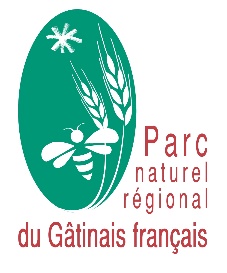 OFFRE DE STAGE 2022Promotion et animation France Rénov’ pour la rénovation énergétiqueCONTEXTELe syndicat mixte d’aménagement et de gestion du Parc naturel régional du Gâtinais français rassemble 71 communes, réparties sur les départements de l’Essonne et de la Seine-et-Marne.
Créé en 1999, le Parc a pour objectif notamment, de préserver le patrimoine naturel, paysager et architectural de la région.France Rénov’ est le service public de la rénovation de l'habitat, porté par l'Etat avec les collectivités locales, et piloté par l’Agence nationale de l’habitat (Anah). L’objectif est d’apporter un conseil neutre, gratuit et indépendant et d’accompagner les usagers dans les projets de rénovation énergétique. Au-delà du Parc, ce service est présent sur 5 intercommunalités. Il est composé d’une équipe de 9 conseillers, et 1 agent administratif. Sous l’autorité de la directrice du Parc, du responsable du pôle et de la cheffe de service SARE,  le/la conseiller(e) en rénovation énergétique anime la politique de maîtrise de l’énergie auprès des habitants et porteurs de projet privés, en relation avec ses interlocuteurs internes (agents du Parc) et externes (responsables de services des intercommunalités, Présidents et élus référents des intercommunalités, maires, professionnels du bâtiment et porteurs de projets).MISSIONS  Animer, développer et promouvoir le service France Rénov’ :• Proposer une stratégie d’animation et de communication sur le dispositif auprès des différents acteurs (professionnels du bâtiment, petites et moyennes entreprises, particuliers, collèges, syndics de copro, CCAS, etc…).• Assurer la communication sur la rénovation énergétique sur les réseaux sociaux (Instagram, Facebook et LinkedIn).• Création d’outils d’animation à la rénovation énergétique pour une utilisation sur les différents évènements.• Proposition de sujets, réalisation et publication des infographies trimestrielles à destination des intercommunalités.• Organisation de réunions pour la mobilisation des professionnels du bâtiment.• Proposition et rédaction de sujets de communication et de sensibilisation en lien avec la rénovation énergétique. • Travailler au développement de fiches outils techniques.PROFIL RECHERCHÉFormation BAC +4/+5 avec spécialité dans les domaines du bâtiment ou de l’énergétique, communication ou évènementiels.Compétences et connaissances techniques :Connaissance, intérêt pour le développement durable. Maîtrise d’outils de communication et connaissance du territoire appréciées. Qualités professionnelles :Autonomie, dynamisme, organisé(e), qualités rédactionnelles et aisance relationnelle.CONDITIONS DE TRAVAILDurée du stage : 6 mois, à partir du 3 avril 2023.Horaires de travail : Lundi – jeudi : 9h00 – 13h00 / 14h00 – 18h00 (17h00 le vendredi)Lieu de stage : Maison du Parc - 20 boulevard du Maréchal Lyautey, 91490 Milly-la-Forêt.Service : Pôle Aménagement (15 personnes). Le stagiaire travaillera sous la tutelle et en collaboration avec le chargé de mission rénovation énergétique Baptiste BRUANT. En fonction des sujets, il collaborera avec la chargée de mission communication.Mise à disposition d'un bureau avec ordinateur. Le stagiaire devra être habitant de l’Île-de-France, et/ou son établissement d’études localisé dans cette région.Le/la stagiaire percevra la gratification minimale obligatoire soit 15% du plafond horaire de la sécurité sociale. Dans le cadre de sa mission, le/la stagiaire pourra être amené(e) à travailler exceptionnellement un week-end ou plus.Permis B obligatoire – mise à disposition d’un véhicule de service. CONTACTSContact :Baptiste BRUANT, chargé de mission rénovation énergétique 01 64 98 27 81 ou b.bruant@parc-gatinais-francais.frCV et lettre de motivation à adresser à : Monsieur le Président, uniquement par mail à : c.durand@parc-gatinais-francais.frDate limite de réception des candidatures : vendredi 3 février 2023. 